Collège au cinéma                          La tortue rouge, M. Dudok de Wit, 2016     	                     J. Hasbrouck

  			Déroulement de la séance : Découvrir la scène d’ouverture. 					(du début jusque 3’08)Avant de commencer, rappel : 
- Au cinéma, de quoi peut-être constituée une bande-son ? Paroles, musique, sons.1- 1er visionnement :
• Expliquez aux élèves qu’ils vont voir la scène d’ouverture du film « à l’aveugle » et les inviter donc à se concentrer sur la bande-son. Ils notent ensuite ce qu’ils ont entendu. Au moment de la mise en commun au tableau, on peut classer les sons entendus comme suit :2- 2ème visionnement : • Faire réécouter la séquence en répondant aux questions : - Qu’est-ce qui te paraît grand, puissant et fort dans cette scène d’ouverture ? 
- A l’inverse, qu’est-ce qui te paraît petit, faible, dominé ?- A quel moment n’y a-t-il plus aucun son ? Pourquoi selon toi ?Ces questions et ce 2nd visionnement doivent permettre de réécouter la scène en étant attentif aux rapports de force et à l’opposition entre l’homme et la nature. Le silence permet de poser le titre mais aussi, d’un point de vue narratif, de faire s’échouer le protagoniste. Nous sommes avec lui arrivés sur l’île.3- Le titre : Voici des prépositions : face à – pour -  avec – sans– contre – dans.Complète le titre avec celle qui te paraît adéquate : L’homme …………….. la nature et explique ton choix.4- Voici des tableaux célèbres. Chacun présente des points communs et des divergences avec notre scène d’ouverture. Sauras-tu retrouver lesquels ?5- Voici le story-board de la fin de la scène d’ouverture. Sur ton cahier, à l’aide des éléments vus durant la séance, dessine quelques planches de story-board du début de cette scène telle que tu l’imagines.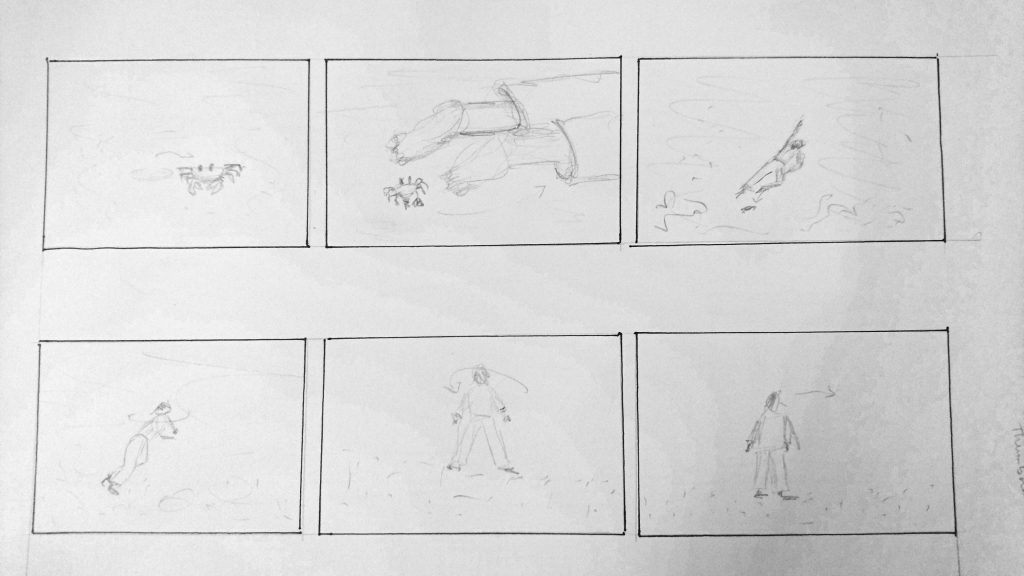 
6- Connais-tu des récits ou œuvres qui racontent un homme dans la même situation ?SonsParolesMusiquesCe que j’entendsLe vent, la tempête, les vagues, la pluie puis le tonnerre avant que tout ne se calme. On entend alors un bruit plus précis, comme un frottement, un bruit de pas. On entend un homme  qui respire, plonge, crie, grogne. Ce ne sont pas des mots qu’il prononce mais des râles, des grognements. AbsenceCe que je comprendsSons d’une mer déchaînée : Déluge, naufrage, homme échoué. Combat d’un homme face à cette nature déchaînée, hostile. 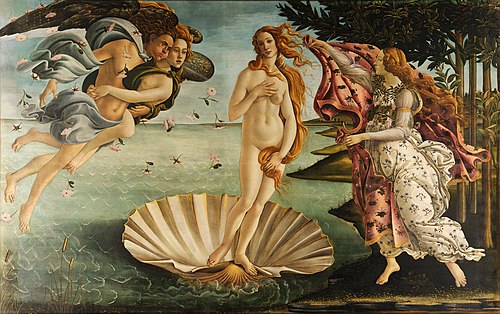 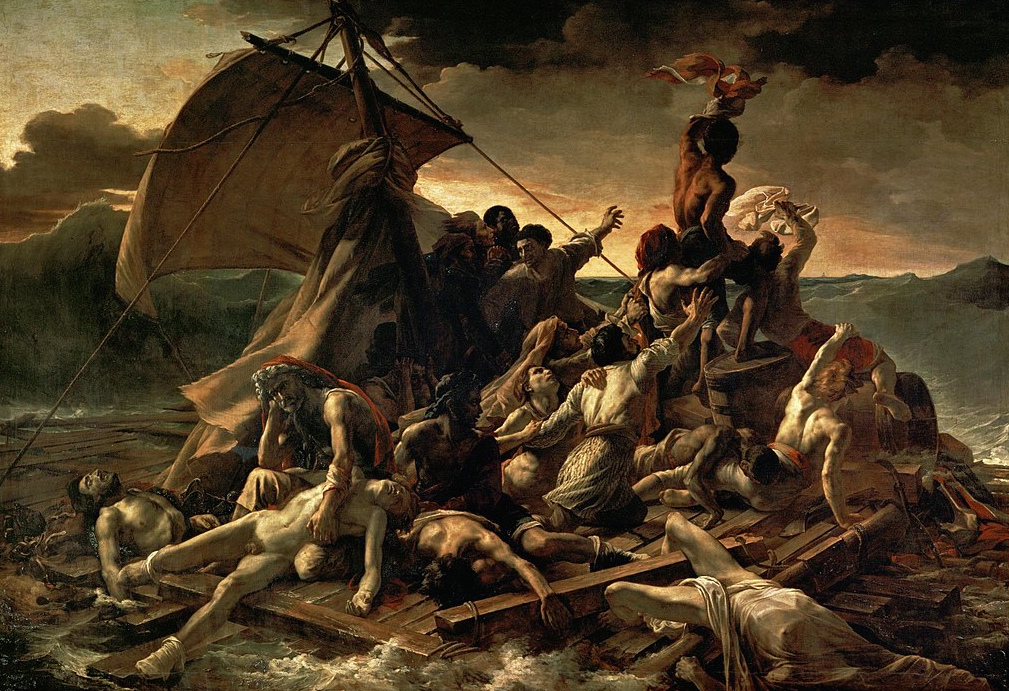 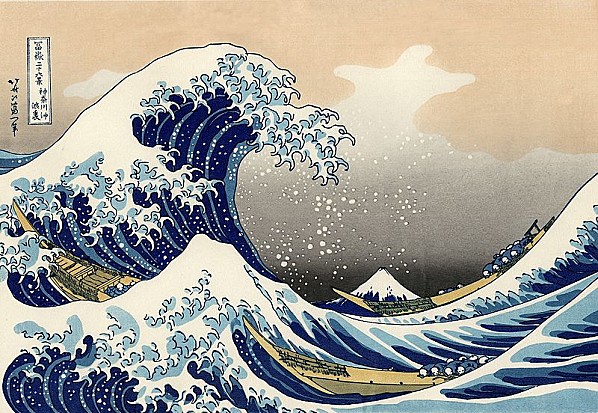 La naissance de Vénus, 
S. Boticelli, 1485Le radeau de la méduse, 
T. Géricault, 1818
Sous la vague au large de Kanagawa, Hokusai, 1829